Информация для РМО13.03.2020г.Проект «Память народа»Задачи: информировать учащихся и их родителей о проекте «Дорога памяти», о порядке участия в нем; обеспечить участие учащихся образовательных учреждений в Проекте; организовать военно-патриотические мероприятия в ходе реализации Проекта;Предоставить информацию об итогах участия в Проекте на электронную почту rdsh_ddutvyb@mail.ru до 6 апреля 2020г. по форме в приложении.Портал https://foto.pamyat-naroda.ru/;Городская акция «Я читаю имена погибших в блокаду»Спасибо большое всем, кто помогает дозаписать файлы.Районная добровольческая акция «Поможем животным»Помощь оказывается РКЦ "Велес", благотворительной организации защиты бездомных животных “ОСОБЫЙ ДРУГ”, благотворительному фонду помощи животным "БРОШЕННЫЙ АНГЕЛ". Список необходимой помощи в новости группы.Телефоны для связи:89042948782 - Виктория Валерьевна89118160533 - Анна Вадимовна89119529439 - Ксения АлександровнаОбщее место сбора гуманитарной помощи: ГБУ ДО ДДЮТ Выборгского района Санкт-Петербурга (Сантьяго де куба д.4 к.2.) 3 этаж, каб. 311 Время сбора: 16.03, 19.03, 20.03, 23.03 с 15:00 до 19:00Ребята, которые активно участвуют в ОУ, могут зарегистрироваться организаторами на данное мероприятие на сайте добровольцы.рф (презентация)Районная смена С 23 апреля по 28 апреля в ДОЛ «Град Детинец»Стоимость 4180 руб.Документы принимаю 1, 3, 7 и 9 апреляОформляем сертификат Для получения сертификата в СПб ГБУ «ЦОО «Молодежный» предоставляются следующие документы:1. Заявление по форме.2. Копия паспорта родителя (законного представителя), заверенная учреждением в соответствии с действующим законодательством.3. Копия свидетельства о рождении ребенка или копия паспорта, заверенная учреждением в соответствии с действующим законодательством4. Документы, подтверждающие регистрацию по месту жительства или месту пребывания ребенка в Санкт-Петербурге:- отметка в паспорте ребенка, достигшего 14 лет, о регистрации ребенка по месту жительства в Санкт-Петербурге;- или справка о регистрации по месту жительства (форма № 9), выданная не ранее чем за 30 дней до подачи Заявления;- или копия свидетельства о регистрации по месту жительства (форма № 8), заверенная учреждением в соответствии с действующим законодательством;- или копия свидетельства о регистрации по месту пребывания (форма № 3), заверенная учреждением в соответствии с действующим законодательством;- либо выписка из домовой (поквартирной) книги, выданная уполномоченным органом не ранее чем за 30 дней до подачи Перечня лиц (при регистрации ребенка в жилых помещениях частного жилищного фонда, принадлежащих физическим или юридическим лицам на праве собственности);- решение суда об установлении места жительства. 5. Копии документов об установлении на ребенка опеки или попечительства (в отношении детей, находящихся под опекой или попечительством), заверенные учреждением в соответствии с действующим законодательством:- удостоверение опекуна, попечителя;- правовой акт органа местного самоуправления об установлении над ребенком опеки (попечительства);- договор о передаче ребенка на воспитание в приемную семью, в случае нахождения ребенка в приемной семье.6. Информация о Страховом номере индивидуального лицевого счёта в системе обязательного пенсионного страхования (СНИЛС) ребенка (номер вписывается в Заявление).7. Информация о Страховом номере индивидуального лицевого счёта в системе обязательного пенсионного страхования (СНИЛС) родителя (законного представителя).8. Копии документов (свидетельство о браке, свидетельство о расторжении брака и другие), подтверждающих изменение фамилии родителя (законного представителя) (в случае изменения фамилии), заверенные учреждением в соответствии с действующим законодательством.9. Доверенность от родителей (законных представителей) на получение Представителем Сертификата для спортивных и (или) творческих коллективов, оформленная в простой письменной форме. Образец10. Доверенность на представление интересов от имени учреждения. ОбразецСмена в ДОЛ «Пионер»Приносим документы (не заверенные, в доверенности ставим только подпись родителей) до 19 марта!Смена в «Орленке» регистрация через систему АИС, С 19 по 29 марта пройдёт весенняя акция в рамках "Добро не уходят на каникулы".В рамках акции:- участники акции получат ценные призы, выполняя ежедневные добрые задания;- 10 самых активных участников (с сопровождающими) по итогам всей акции получат поездку в Москву на форум "Россия - страна возможностей".До старта акции в группе "Добро не уходит на каникулы" будут проводиться интерактивы и розыгрыши, по результатам которых участники также смогут выигрывать призы.Для участия в акции членам ВАШЕГО добровольческого отряда обязательно:- вступить в группу https://vk.com/letodobra(чем больше вас будет в группе, тем выше шансы получить призы и стать победителями);- делиться информацией (лайки и репосты) о старте и заданиях акции;- оставаться участниками группы до конца 2020 года.Отряд, привлекший наибольшее количество участников в группу (19 марта будет запущена перекличка участников отрядов), получит набор настольных игр и комплект атрибутики!Конкурс «Лидер РДШ»Второй блок заочного этапа Конкурса – кейсыАлгоритм следующий: В сообщения группы участник пишет "Кейс_10-13 лет" (номинацию проставляет сам). В ответном сообщении приходит кейс - задание, которое необходимо решить. До 18 марта (23:59) участники решают задания, прописывают подробный ответ (с обоснованием) и присылают в ответном сообщении.
ВАЖНО! Все ответы, присланные после указанного времени (после 23.59 18 марта) не принимаются и не рассматриваются.Если был пропущен один из этапов Конкурса (например, тестирование) – нужно продолжать выполнять задания. Успешное выполнение которых позволит набрать недостающие очки. Участвуем!!! Особенно 110 школаФинал конкурса 10-12 апреля в ДОЛ «Град Детинец». Стоимость 1000 руб. с участника. Поедут только 30 человек.Дни единых действий на сайте РДШ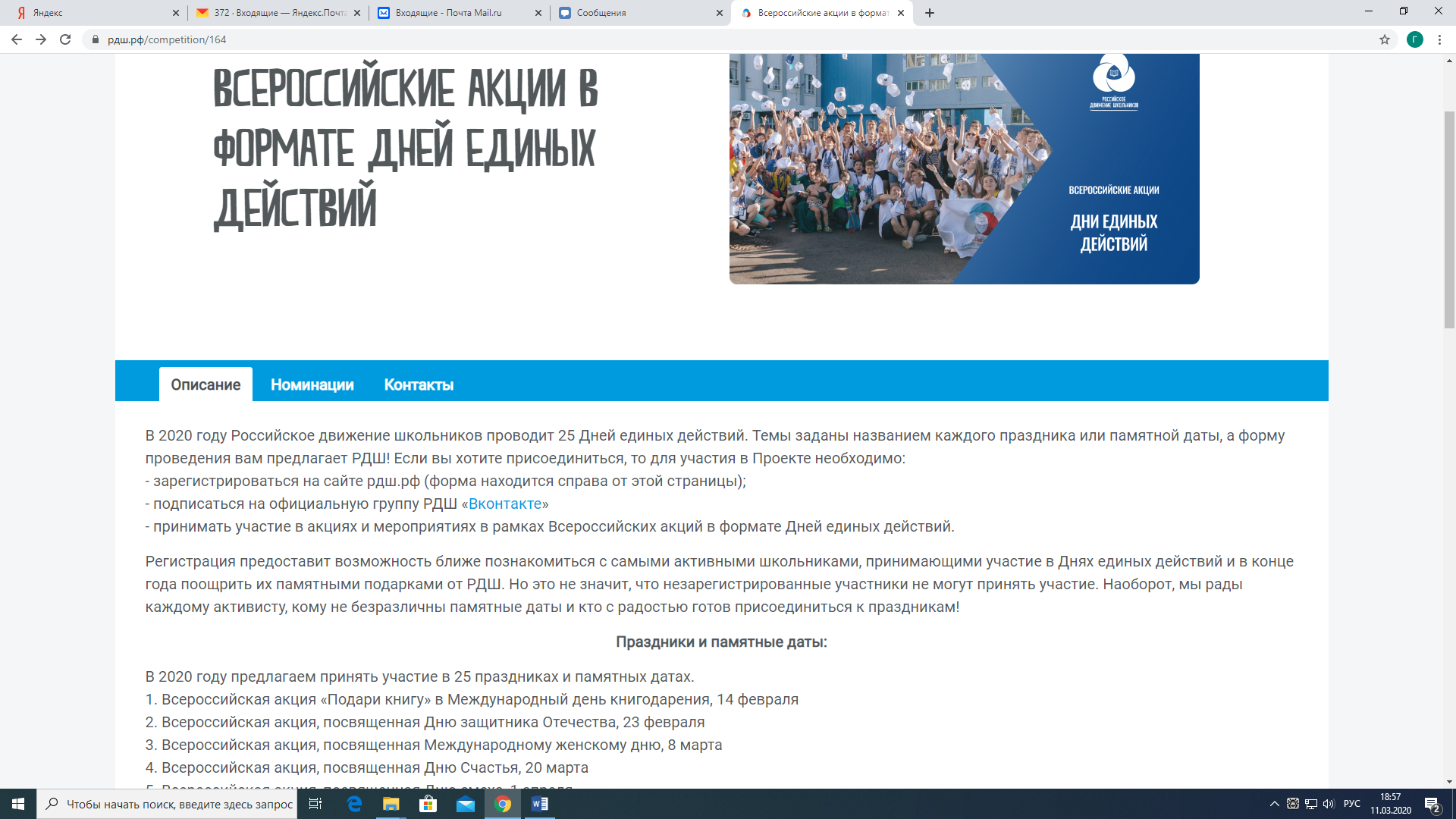 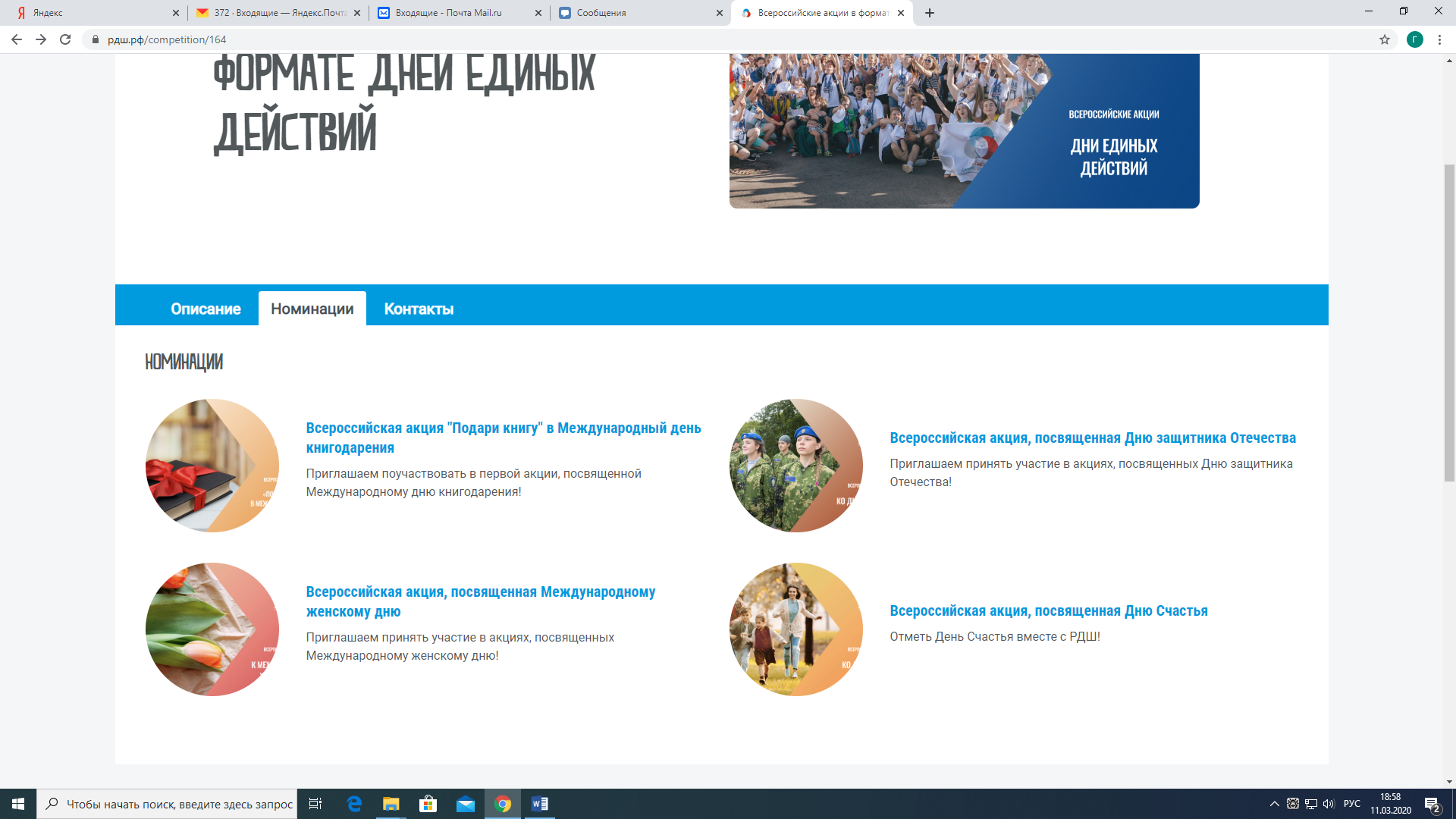 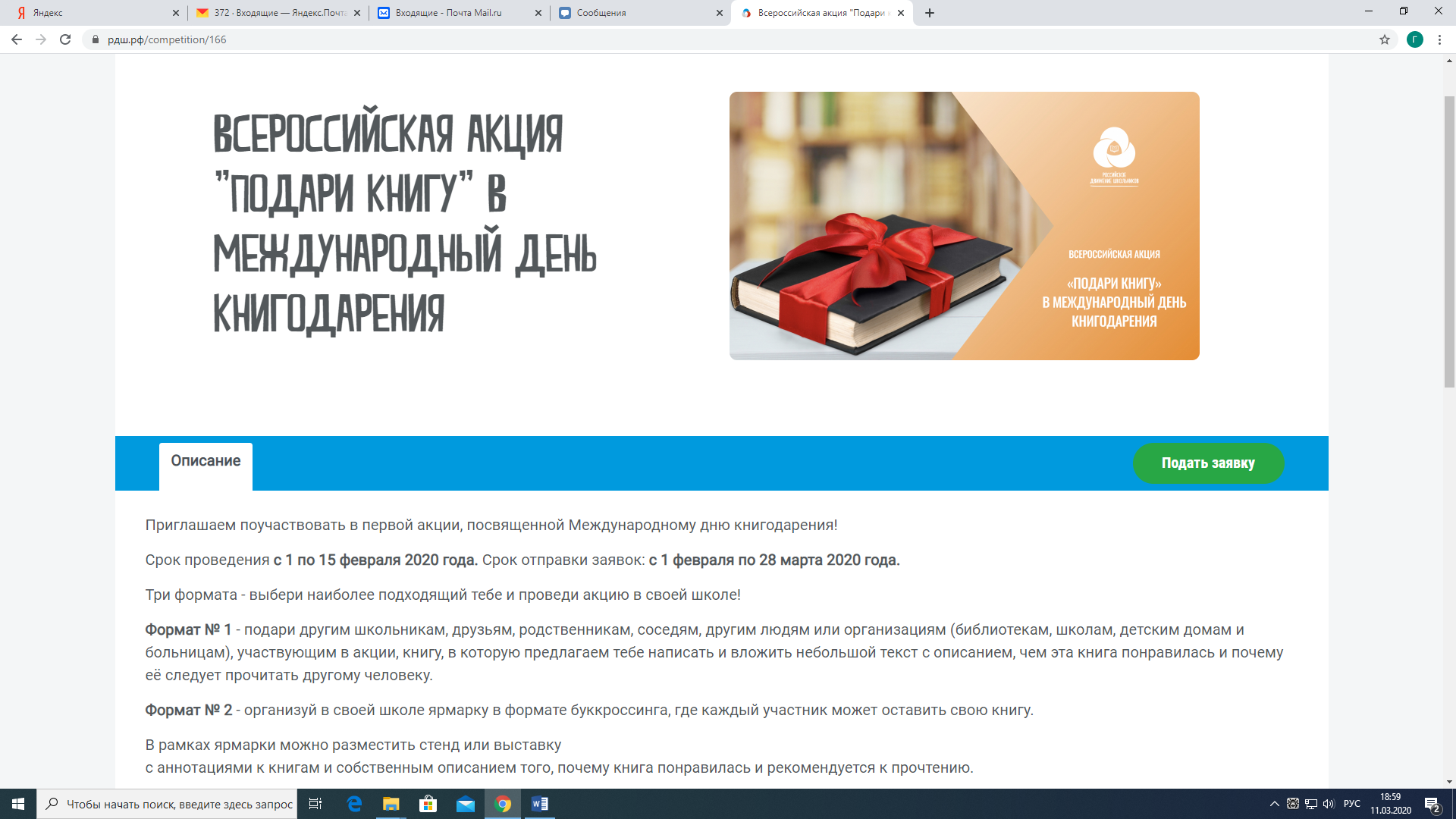 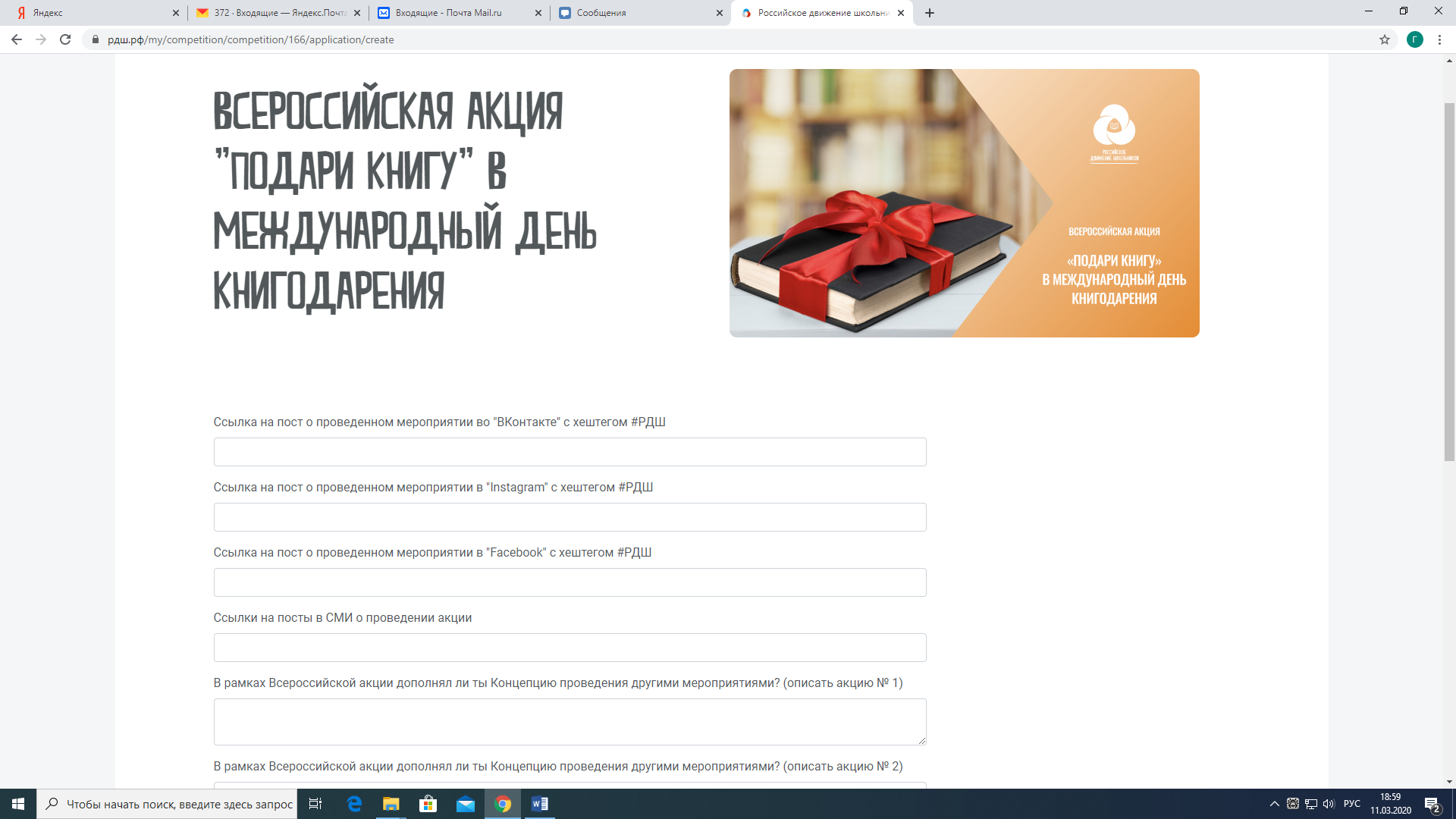 Дни единых действий:20 марта «День счастья», концепцию отправлю7 апреля «День здоровья» в рамках него проводятся встречи со спортсменами, врачами и т.д.Районное родительское собрание По 2 родителя от ОУ. Ежегодный мониторингМониторинг ОУ, реализующих деятельность РДШ.Письма о прохождении мониторинга №03-21-784/20-0-1 от 06.03.2020г.Информация: родители узнают из информационного стенда, из группы ВК, родительские собранияПроекты «Добро не уходит на каникулы», «РДШ – ТС», все знаем, проект «Я познаю Россию» под контролем Беглова. ДЕД знаем, проводим. ДОО = РДШ, кадетский казачий класс только 475. Проекты в ОУ пишем очень внимательно, не пишем еще не готовы, думаем и т.д.В каких мероприятиях РДШ – приняли участие – вспоминаем ВСЁ. Мониторинг до 10 апреля!Мероприятия: (план РДШ март-апрель 2020)Декада добрых дел с 14 по 24 марта Сбор вещейДоброурокиИгры по добровольчествуЗапустим интернет-квестДоброуроки в марте – апреле (в соответствии с программой развития добровольчества)Мероприятие на базе ГБУ ДО ДДЮТ Выборгского района 6 мая Приглашаем принять участие Слет ДОО и РДШ в мае20  - открытие шествие у ГДТЮ, далее в Карнавале21 – районные слеты23 – закрытие Музей в Ямало-ненецком автономном округе. (Письмо Беглову А.Д.)